Chcete mít krásnou hydratovanou pleť bez sebemenších nedokonalostí? Vyzkoušejte naši NOVINKU!SilkPeel Platinum MD – podtlakové hloubkové čištění pleti se současnou hydratací a výživou pokožky unikátní metodou Dermal-Infusiondodat pleti potřebnou hydrataci (opravdu do hloubky!)důkladně vyčistit pokožkuomladit obličejvyhladit mimické vráskyodstranit pigmentacipomoci s léčbou aknéObjednejte se zde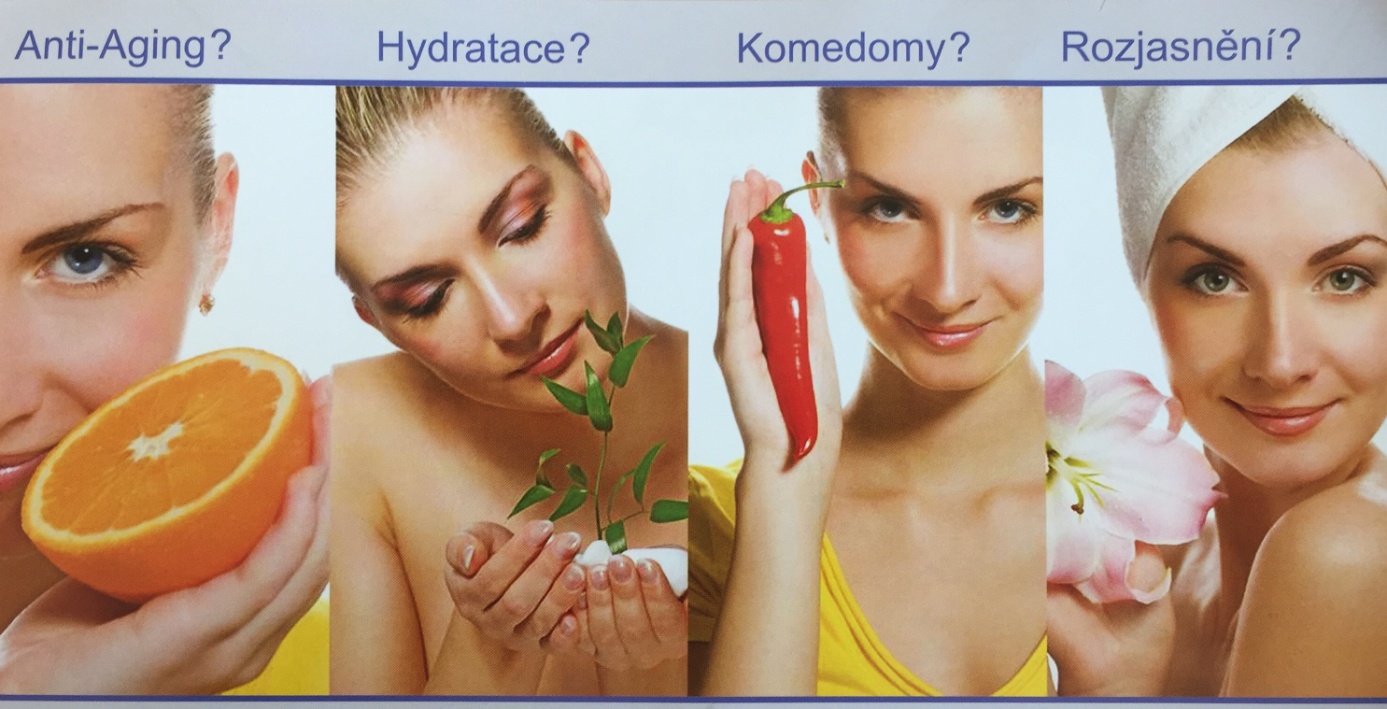 Princip ošetření a omlazení pokožkyPřístroj využívá technologii dermální abraze, která odloučí vrstvu odumřelých buněk na pokožce a přinutí pleť obnovit svou strukturu. Vaše pleť se tak krásně zbaví všech nedokonalostí a obnovená pokožka bude sjednocená, jemná a hydratovaná. Celé ošetření je naprosto bezpečné,  bezbolestné s okamžitým efektem. 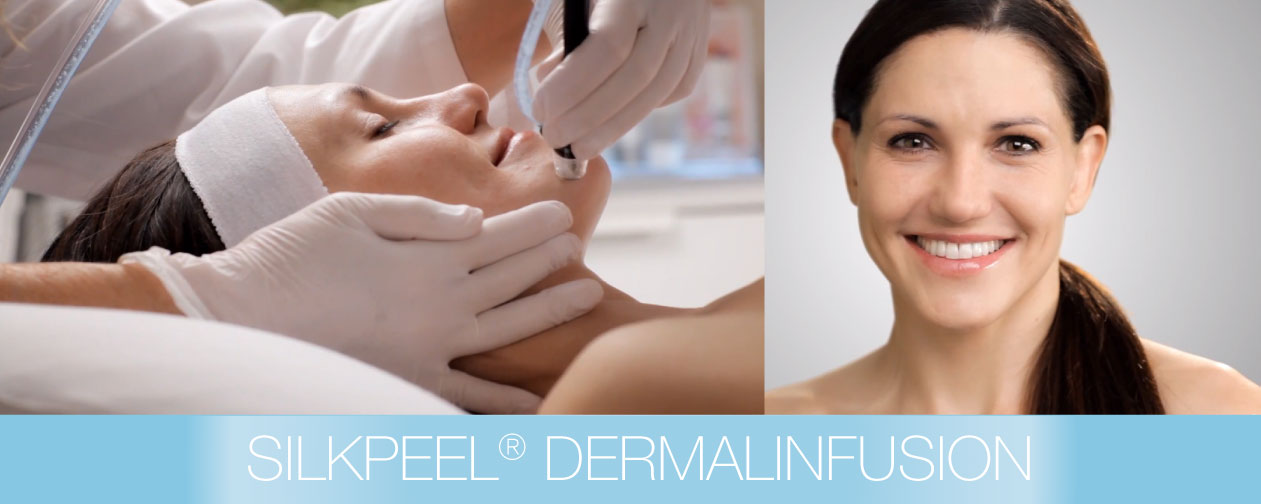 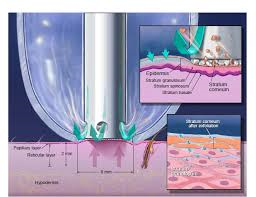 Pleti dodáme potřebné vitamínyPři ošetření používáme různá séra a formule, kterými zároveň dodáme pleti potřebné vitamíny. Díky dermabrazi se tato séra dostanou hluboko do pokožky, kde mají největší účinek. Nabízíme:rozjasňující sérum pro jednotnou barvu pleti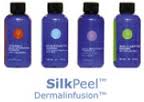 čisticí sérum sérum s vitamínem C pro pevnou pleť bez  vrásek   proti akné a rozšířeným pórůmhydratační sérum pro jemnou a hladkou pleťVýkon je doplněn aplikací laserové masky s kyselinou hyaluronovou (v ceně ošetření).Více na www.cemcz.cz nebo prostřednictvím naší  E-poradny na naších internetových stránkách v sekci „Chci poradit“ .